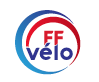 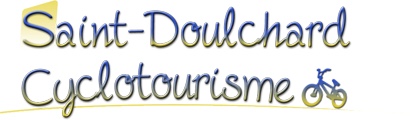 saintdoulchardcyclotourisme@gmail.comCompte rendu du CD du 11 juin 2018.Le comité directeur s’est réuni le lundi 11 juin 2018 à 18h30 au local du club. Étaient présents :Dominique Vannier, Claude Mazet, Jean-Michel Blanchet, Thierry Ladevèze, Bernard Laridant, Jean-Marc Chapier, Francis Schollier, Jean Yves Imbert et Cyril Gales.Étaient absents : Roger Davoust, Arnaud Paillot (excusé).Ordre du jour :Sortie vélo-resto le 4 septembre (vélo resto) organisée par Francis Jaroussat :Francis Jaroussat propose d’organiser une journée vélo-resto (St Benoit du Sault dans la Creuse) le mardi 4 septembre 2018.Des informations seront transmises par newsletter.Les inscriptions seront à effectuer auprès de Francis par téléphone : 06 71 35 14 65, ou par mail : vfjaroussat@orange.fr dès que les modalités seront précisées.Circuits de septembre :Les circuits de septembre sont validés. Tous les parcours peuvent être transférés sur un GPS par l’application Openrunner. Un « tuto » a été réalisé et il est disponible sur le site du club :https://www.cyclo-saintdoulchard.fr/2018/03/tuto-pour-enregistrer-les-circuit-sur-un-gps-garmin/
Le 5 septembre 2018, une ronde des seniors au Chatelet est prévue au calendrier. Une inscription à venir auprès de Dominique Vannier sera diffusée.Le 27 septembre 2018, une ronde des seniors à la Chapelle St Ursin est prévue au calendrier. Une inscription à venir auprès de Dominique Vannier sera diffusée.Il est proposé de ne faire plus qu’un seul circuit en semaine à compter d’octobre car les participants aux sorties hebdomadaires ne font que le grand parcours.Les circuits sont disponibles dans le menu « randonnées ou actualités » et plus dans l’onglet « circuits ».Abonnement à « openrunner » :Un abonnement à la version premium d’openrunner est voté par le comité directeur pour un montant mensuel de 1,25€ afin de créer des circuits plus facilement. Jean-Marc Chapier se charge de l’abonnement et de son paiement par carte bancaire et sera remboursé par chèque.Point sur la ronde de Vallon en SullyAucune inscription n’est enregistrée.Questions diverses :La fête du vélo : le 2 juin le club a participé à la fête du vélo. Cette manifestation a été une belle réussite 17 personnes extérieures. Merci au personnel accompagnateur.Le port des couleurs du club pour les randonnées et concentrations organisées par les autres clubs est obligatoire.L'ordre du jour étant épuisé, la séance est levée à 20H30.Prochain CD le lundi 10 septembre 2018 à 18h30.Le secrétaire.Cyril Gales.